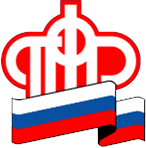 Клиентская служба (на правах отдела) в Березовском районе ГУ-УПФР в городе Белоярский Ханты-Мансийского автономного округа –Югры (межрайонное)_____________________________________________________________________________________17 декабря 2019Пенсии «Северянам»	Напоминаем, что в соответствие с Федеральным законом от 3 октября 2018 г. № 350-ФЗ “О внесении изменений в отдельные законодательные акты Российской Федерации по вопросам назначения и выплаты пенсий” внесены изменения в пенсионное законодательство. Федеральный закон предусматривает поэтапное повышение возраста, по достижении которого будет назначаться страховая пенсия по старости.	Для работников, которые выходят на пенсию досрочно в связи с работой в районах Крайнего Севера и в местностях, приравненных к районам Крайнего Севера, для тех, кому возраст выхода на пенсию установлен 55 лет (для мужчин) и 50 лет (для женщин) п.6 ч.1 ст.32 Федерального закона  №400-ФЗ, предусматривается поэтапное повышение возраста выхода на пенсию до 60 лет и 55 лет соответственно 	В 2028 году в возрасте 60 лет выйдут на пенсию мужчины 1968 г.р и женщины 1973 г.р в возрасте 55 лет. 	На сайте Пенсионного фонда РФ  http://www.pfrf.ru/ , каждый гражданин может получить подробную информацию по всем государственным услугам, предоставляемым Пенсионным фондом РФ, в том числе  подать заявления через электронный сервис «Личный кабинет гражданина» на сайте Пенсионного фонда РФ https://es.pfrf.ru/.Информация предоставлена Клиентской службой (на правах отдела) в Березовском районе ГУ-УПФР в г.Белоярский Ханты-Мансийского автономного округа-Югры (межрайонного) Переходный период: Переходный период: Переходный период: Переходный период:полгод рождениягод выхода на пенсиювозраст выхода на пенсиюполгод рождениягод выхода на пенсиювозраст выхода на пенсиюмужчины1964 (I полугодие)2019 (II полугодие)55 лет и 6 месяцевмужчины1964 (II полугодие)2020 (I полугодие)55 лет и 6 месяцевмужчины1965(I полугодие)2021 (II полугодие)56 лет и 6 месяцевмужчины1965(II полугодие)2022 (I полугодие)56 лет и 6 месяцевмужчины1966202458мужчины1967202659мужчины1968202860женщины1969 (I полугодие)2019 (II полугодие)50 лет и 6 месяцевженщины1969 (II полугодие)2020 (I полугодие)50 лет  и 6 месяцевженщины1970 (I полугодие)2021 (II полугодие)51 год  и 6 месяцевженщины1970 (II полугодие)2022 (I полугодие)51 год и 6 месяцевженщины1971202453женщины1972202654женщины1973202855